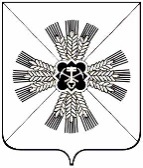 РОССИЙСКАЯ ФЕДЕРАЦИЯКЕМЕРОВСКАЯ ОБЛАСТЬ - КУЗБАССПРОМЫШЛЕННОВСКИЙ МУНИЦИПАЛЬНЫЙ ОКРУГСОВЕТ НАРОДНЫХ ДЕПУТАТОВПРОМЫШЛЕННОВСКОГО МУНИЦИПАЛЬНОГО ОКРУГА1-й созыв, 58-е заседаниеРЕШЕНИЕот 31.08.2023 № 538пгт. ПромышленнаяО внесении изменений в решение Совета народных депутатов Промышленновского муниципального округа от 26.03.2020 № 102                          «О муниципальном дорожном фонде Промышленновского муниципального округа»В соответствии со статьей 179.4 Бюджетного кодекса Российской Федерации, Федеральным законом от 06.10.2003 № 131-ФЗ «Об общих принципах организации местного самоуправления в Российской Федерации»,   на основании Устава муниципального образования Промышленновского муниципального округа Кемеровской области – Кузбасса, Совет народных депутатов Промышленновского муниципального округаРЕШИЛ:1. Внести в решение Совета народных депутатов Промышленновского муниципального округа от 26.03.2020 № 102 «О муниципальном дорожном фонде Промышленновского муниципального округа» (далее - Порядок) следующие изменения:1.1. Дополнить п. 3 Порядка подпунктом 3.5 следующего содержания: «3.5. платы в счет возмещения вреда, причиняемого автомобильным дорогам местного значения, транспортными средствами, осуществляющими перевозки тяжеловесных и (или) крупногабаритных грузов.». 2. Настоящее решение подлежит опубликованию в районной газете «Эхо» и размещению на официальном сайте администрации Промышленновского муниципального округа в сети Интернет (www.admprom.ru).3. Контроль за исполнением настоящего решения возложить на комитет по вопросам экономики, бюджета, финансам, налоговой политики (В.Н. Васько). 4. Настоящее решение вступает в силу с 01.01.2024.Председатель Совета народных депутатовПромышленновского муниципального округа                                ГлаваПромышленновского муниципального округа                                                      Е.А. Ващенко                            С.А. Федарюк  